ACLARACION:AJUSTARSE A ESTA TABLA AL MOMENTO DE COTIZAR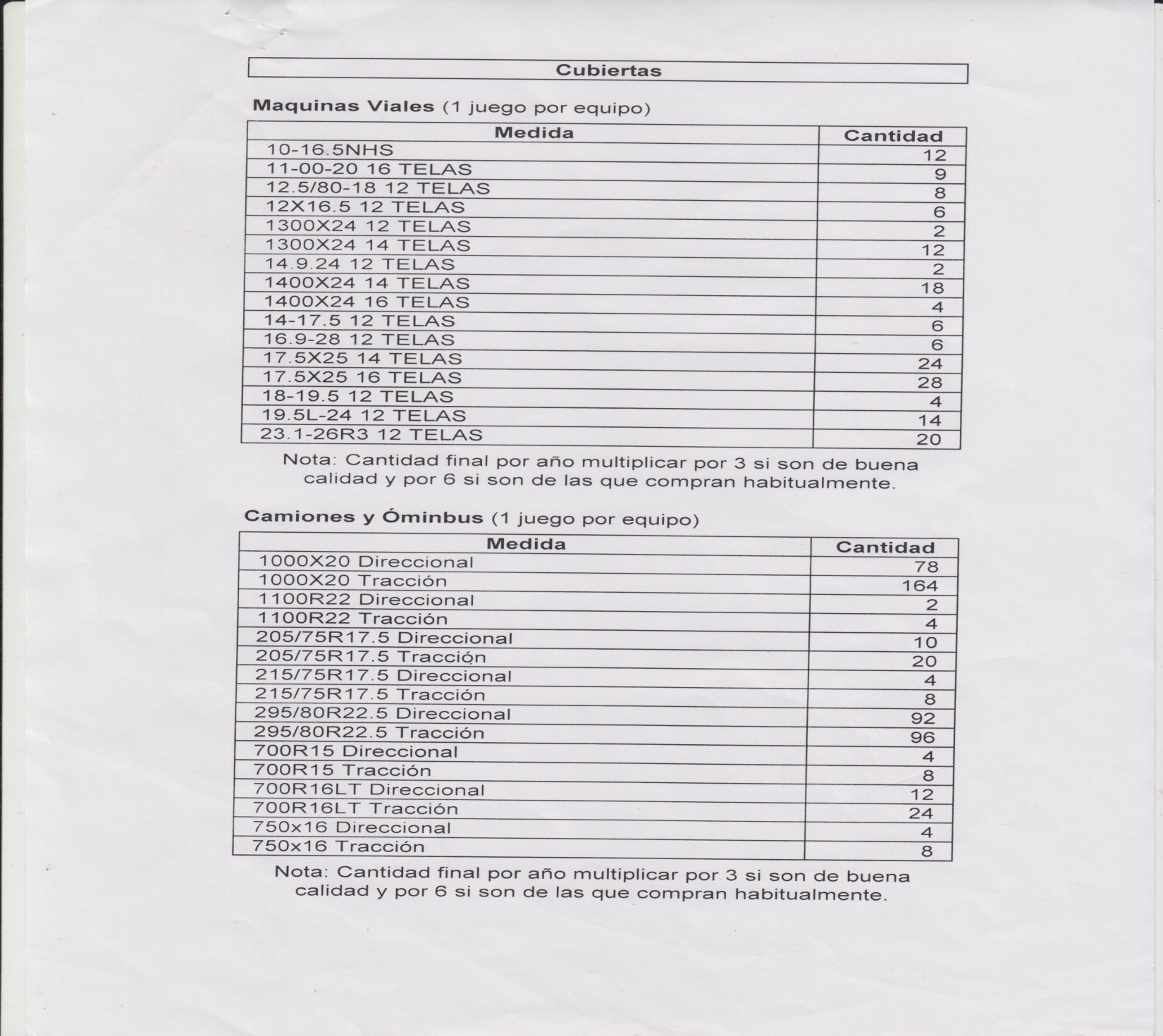 